Year Group: 2 Autumn AHistoryAs historians we want to know and rememberAn important local historical event beyond living memory. We will use a variety of sources to study the life of Grace Darling in order to understand the time period in which she lived and why she is still remembered today.KnowledgeRetell the main episodes of Grace’s story in sequence.Understand why Grace’s actions were seen as heroic.Understand how sea rescue improved after Grace’s heroic act.Have a feel for life 180 years ago.Vocabulary19th century, year, decade, 1837, storm, rescue, memorial, legacy Queen Victoria, artefact, evidence, survivor, lighthouse, row, Who?, When?, What?, Why?, Where?, heroine, newspaper, historians, RNLI,SkillsTo use common words and phrases relating to the passing of time.To use different sources of evidence to make inferences.Ask and answer questions related to Grace’s life.Make comparisons over time.Identify the different ways in which the past is represented.Making comparisons over time.Have a feel for life 180 years ago.GeographyAs geographers the children will:Develop a curiosity and fascination about the world and its people.We will develop our knowledge of the physical and human features of the UK/local area.KnowledgeYear 1 revision UK countries,capitals and seas.To describe the physical and human features in the local environment.To develop a sense of place in relation to home and school.To identify the uses of land and buildings in the local environment.To understand the part that people play in developing and changing the area.VocabularyKey physical features: landmarks, beach, cliff, coast, hill, sea, river, forest, mountain, ocean, soil, valley, vegetation, season, weather.Key human features: city, town, village, factory, farm, house,office, port, harbour, shopSkillsTo locate the North East, Whitley Bay and Monkseaton on a UK map.To use simple compass directions and locational language to describe features and routes.Use ariel photographs to recognise landmarks and basic human and physical features.To use Uk maps to describe routes.To devise a simple map.Art and DesignAs artists the children will:Develop their art and design skills and explore the formal elements of art. They will learn about different artists and the different types of art they produce and what is special about it. Children will  create their own pieces of art in the style of a particular artist. KnowledgeStudy the work of - Nancy McCroskeyUnderstand that tone means the lightness or darkness of something..Experience drawing for pleasure.Describe choices and preferences using the language of art.Know how to create a 3D drawing using pencils and colour.Study the work of -Ed RuschaMix, apply and refine colour mixing for purpose using wet and dry media. VocabularyTone, design, objects, shading, shape, lighter tone, heavier tone, control, sketch, composition, features, paint, draw, rub out, 3D, planets, Mercury, Venus, Earth, Mars, Saturn, Uranus, Jupiter, Neptune, PlutoSkillsUse sketchbooks to record thoughts and ideas and to experiment with materials.Experiment with pencils to create tone.Use tone to create form when drawing.Hold drawing tools in different ways to create a variety of tones.Use artist sources to develop their own original artwork.  Break down objects into simple shapes to draw them.Use pastels and chalks to depict tones.Describe their colour selections.Suggest ways to improve their own work.MusicAs musicians we want to know and rememberKnowledgeHands Feet Heart:Year 2 Unit 1Find a pulse in a songClap rhythmsSinging in groupsRecognise  instruments they hearPlay instruments partsImprovise ComposePerform and shareVocabularyKeyboard, drums, bass, electric guitar, saxophone, trumpet, rhythm,pitch,improvise,compose,perform,  audience,question and answer,melody, dynamics,tempoSkillsTopic: Grace DarlingQuestion driver: Who was Grace Darling and what is she famous for?Project\ purpose:Seesaw Presentation/Assembly for parents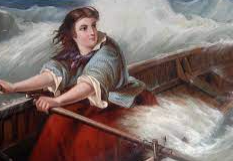 PEAs sports people we want to know and rememberKnowledgeTo throw catch and bounce in different waysTo choose and apply skills to make up gamesTo describe their game to someone elseVocabularyMove, control, accuracy, throw, receive, bounce, height.We want to practice how to (do)SkillsControl the ball in a number of waysCatch the ball from different heightsThrow and pass the ball accurately. PSHCEAs citizens of our community and the wider world we want to know and rememberKnowledgeI can identify some of my hopes and fears for this year.I understand the rights and responsibilities for being a member of my class and school.I understand the rights and responsibilities for being a member of my class.I can listen to other people and contribute my own ideas about rewards andconsequences.I understand how following the Learning Charter will help me and others learn.I can recognise the choices I make and understand the consequences.VocabularyHopes, fears, worries, responsibilities, rewards, consequences. We want to practice how to (do)SkillsREAs citizens of our community and the wider world we want to know and understand about Judaism and how and why light is important to Christians.KnowledgeThe TorahRules and LawsThe 10 CommandmentsShabbatCreation StorySpecial ClothesThe SynagogueHanukkahSymbols of light and darkChristingleSignificance of lighting a candleVocabularyWe want to practice how to (do)SkillsICTWe will use technology purposefully to create, organise, manipulate, store and retrieve digital content. We will recognise common uses of information technology beyond school.KnowledgeUnderstand and use Caps Lock and Shift keysTo apply simple formatting to text.To import images into a documentUse speech bubbles, thought bubbles and text boxesCombine images and textTo design own layout for a documentTo use a spell checkerTo compare 2 pieces of softwareVocabularycontrol, information, technology, format, online, search, input, multimedia, software, World Wide Web, Web BrowserWe want to practice how to (do)SkillsTo use 2 hands for typingTo use keyboard shortcuts to work more efficientlyMathsAs citizens of our community and the wider world we want to know and rememberKnowledgeCounting objects to 100count in multiples of 2s, 5s and 10s Recognise the place value of each digit in a 2-digit number (10s, 1s)Compare and order numbers from 0 up to 100; use <, > and = signsRecall and use addition and subtraction facts to 20 fluently, and derive and use related facts up to 100Add and subtract numbers using concrete objects, pictorial representations, and mentally, including: a 2-digit number and 1sCount in steps of 2, 3, and 5 from 0, and in 10s from any number, forward and backwardAdding and subtracting 1s, 10sAdding a 2-digit and 1-digit number (1)Subtracting a 2-digit number from another 2-digit number  Adding three 1-digit numbersVocabularytens , ones, place value, more, less, addition, subtraction, greater, fewer,bonds,facts, partition, whole, part.We want to practice how to (do)SkillsScienceAs citizens of our community and the wider world we want to know and rememberKnowledgeTo explore and compare the differences between things that are living, dead, and things that have never been alive by thinking about life processes.To compare the differences between things that are living, dead and have never been alive. To suggest answers to questions by explaining how they know something is living, dead or has never been alive.VocabularyLife process, living, non-living, dead, never alive, movement, respiration, sensitivity, growth, reproduction, excretion, nutrition. We want to practice how to (do)SkillsThinking skills - about what makes things living.Suggesting reasons and justifying choices.Making links between knowledge of living and non living.Categorise objects/items. LiteracyAs citizens of our community and the wider world the children will:Develop our writing and fluent speaking in order to communicate our ideas and emotions to others. Through reading and listening others will be able to communicate with us.KnowledgeSpeaking and ListeningReadingDaily phonics -differentiated groupsGuided ReadingOpportunities to read in foundation subjects. Home School readingReading for PleasureBooks to shareDesignated class story timeWritingTalk for Writing-The Lighthouse Keeper’s Lunch - Beating the baddie taleVocabularyOpening, build up, dilemma, resolution, endingSkillsTo develop speaking and listening skillsTo extend vocabulary and apply to written work.To develop reading fluencyWe will involve our families in our learning by- We will involve our families in our learning by- We will involve our families in our learning by- The strategies to support our most vulnerable learners areThe strategies to support our most vulnerable learners areThe strategies to support our most vulnerable learners are